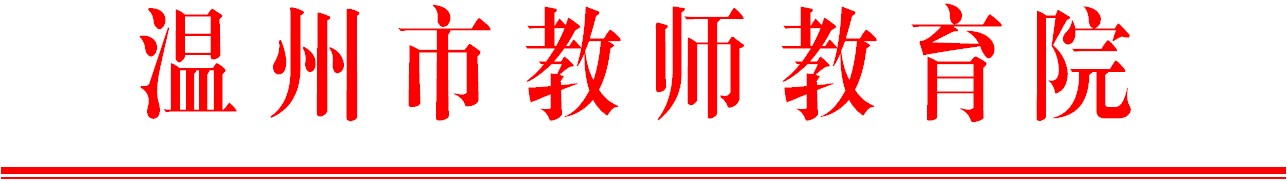                                      温师函〔2018〕31号关于举办市第三期幼儿园园长核心素养及课程领导力研修班第1次集训的通知各有关学校：为深化全市幼儿园课程改革，提高园长的专业素养和课程领导力，根据温州市教育局《关于下达2018年温州市教师教育院教师培训项目的通知》（温教办师函〔2018〕9号），决定举办市第三期幼儿园园长核心素养及课程领导力研修班。现将有关事项通知如下:一、培训对象市第三期幼儿园园长核心素养及课程领导力研修班学员（名单见附件）。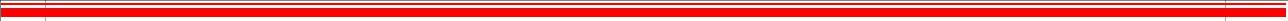 二、培训内容三、时间地点本次集训时间安排4月25日至4月28日。学员于4月25日（周三）下午13:30前报到，14:00正式上课。报到地点：温州市财税会计学校（龙湾区机场大道1687号）2号楼1楼大厅。联系人：胡丽丽，联系电话：18968977998（697777）。四、培训经费培训费（含食宿）由市教育局专项经费支付、交通费学员回所在单位报销。请安排好工作，按时参加培训。附件：温州市第三期幼儿园园长核心素养研修班学员名单温州市教师教育院2018年4月9日抄送：各县（市、区）教师培训机构。附件：温州市第三期幼儿园园长核心素养及课程领导力研修班学员名单杨  华    温州市三幼王  婕    温州市五幼黄伊密    温州市六幼林艳艳    温州市七幼黄建碧    温州市瓯海区潘桥第一幼儿园林盈盈    温州市瓯海区梧田欣园幼儿园邓欢乐    温州大学附属第一实验幼儿园王珊瑚    龙湾区第七幼儿园邵云莲    龙湾区第八幼儿园陈文翔    龙湾区第十五幼儿园王艳玲    滨海第一幼儿园涂华芬    海城世纪星幼儿园 侯仙琴    温州市洞头区教育幼儿园泮丽君    温州市洞头区教育第二幼儿园林信丹    乐清市北白象儿童之家幼儿园邵微丽    乐清市虹桥下仙垟幼儿园林友西    乐清市清江镇北港幼儿园伍维金    乐清市虹桥童心苑幼儿园黄丽美    乐清市大荆镇蓝天幼儿园周乐弟    乐清市柳市格林童话幼儿园郑建珍    乐清市柳市艺佳幼儿园叶秀秀    乐清市城东爱丁堡幼儿园虞云淄    乐清市翁垟金苹果幼儿园管云丹    乐清市石帆竹屿幼儿园周侠丹    瑞安市锦湖吴万利    瑞安市上望康康幼儿园林绵绵    瑞安市仙降金翅膀幼儿园张萍萍    瑞安市汀田童乐幼儿园周畅环    瑞安市塘下镇鲍田中心幼儿园朱丽丽    瑞安市马屿镇中心幼儿园李笑笑    瑞安市高楼镇中心幼儿园陈金娟    瑞安市林川镇金川学校（附属幼儿园）金蕴鑫    瑞安市陶山镇荊谷幼儿园韩也知    瑞安市罗山幼儿园李肖肖    永嘉县桥头镇中心幼儿园郑倩倩    永嘉县岩头镇中心幼儿园潘晓苹    永嘉县瓯北太阳雨幼儿园余  珺    永嘉县黄田虹光幼儿园金婷婷    永嘉县罗东幼儿园张  洁    永嘉县实验幼儿园蔡淑珍    文成县幼陆咏洁 	 文成县大峃镇龙川幼儿园张雪丽    文成县大峃镇凤阳幼儿园金华建    平阳县萧江镇小童洲幼儿园李金花    平阳县鳌江育英幼儿园邓婉艳    平阳县鳌江镇中心幼儿园叶微微    平阳县鳌江镇第二幼儿园林  媚    平阳县昆阳镇实验幼儿园吴灵敏    平阳县鳌江镇实验幼儿园总园陶婷婷    泰顺县筱村镇幼儿园林秋丽    泰顺县彭溪镇幼儿园叶秀丽    泰顺县育才幼儿园陈立拉    苍南县金乡镇金星幼儿园 唐玲玲    苍南县桥墩镇玲玲幼儿园范叔昆    苍南县马站镇第一幼儿园叶思珍    苍南县赤溪镇第一幼儿园杨丽丽    苍南县钱库镇育苗幼儿园谢萍萍    苍南县龙港二幼林敏智    苍南县龙港镇巴曹镇区幼儿园杨笑迎    苍南县机关幼儿园林  文    苍南县灵溪镇七色花幼儿园 时间内容主讲或主持1.开班仪式；2.培训方案解读；3.幼儿园园长核心素养提炼  温州市教师教育院 胡丽丽1.专题讲座《幼儿园需要什么样的老师》2.各地教研成果展示交流2.专题讲座《对我国学前教育立法的若干建议与看法》国家督学、全国知名教育专家、教授      成尚荣华东师范大学教育学部教育学系教授      吴遵民1.专题讲座《幼儿园课程建构的理念与实践 》 2.专题讲座《集团化背景下的幼儿园文化建设》华南师范大学教育科学学院副院长、教授  郑福明安徽师范大学附属幼教集团总园长、教授  于  捷1.观摩幼儿园——温州游戏展示2.专题讲座《幼儿园游戏故事》3.专题讲座：《回应、生成微课程》温州各幼儿园园长、教师福建师范大学教授 丁海东无锡市滨湖区学前教育研究中心主任       祝晓燕